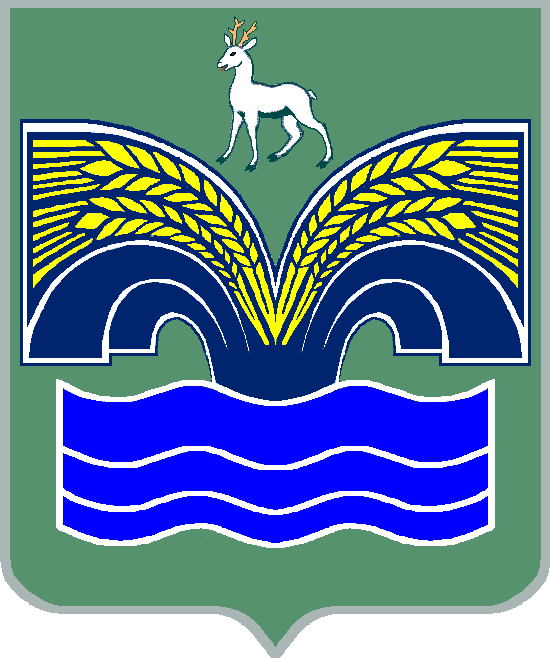 АДМИНИСТРАЦИЯМУНИЦИПАЛЬНОГО РАЙОНА КРАСНОЯРСКИЙСАМАРСКОЙ ОБЛАСТИПОСТАНОВЛЕНИЕот  10.12.2021  № 369Об утверждении программы профилактики рисков причинения вреда (ущерба) охраняемым законом ценностям при осуществлении регионального государственного экологического надзора на территории муниципального района Красноярский Самарской области на 2022 год	В соответствии со статьей 44 Федерального закона от 31.07.2020   № 248-ФЗ «О государственном контроле (надзоре) и муниципальном контроле в Российской Федерации», пунктом 3 части 4 статьи 36 Федерального закона от 06.10.2003 № 131-ФЗ «Об общих принципах организации местного самоуправления в Российской Федерации», постановлением Правительства Российской Федерации от 25.06.2021       №990 «Об утверждении Правил разработки и утверждения контрольными (надзорными) органами программы профилактики рисков причинения вреда (ущерба) охраняемым законом ценностям», пунктом 5 статьи 44 Устава муниципального района Красноярский Самарской области, принятого решением Собрания представителей муниципального района Красноярский Самарской области от 14.05.2015 №20-СП, в целях осуществления Администрацией муниципального района Красноярский Самарской области отдельных переданных Законом Самарской области от 06.04.2010 № 36 - ГД «О наделении органов местного самоуправления отдельными государственными полномочиями в сфере охраны окружающей среды» государственных полномочий в сфере охраны окружающей среды, Администрация муниципального района Красноярский Самарской области ПОСТАНОВЛЯЕТ:	1. Утвердить прилагаемую программу профилактики рисков причинения вреда (ущерба) охраняемым законом ценностям при осуществлении регионального  государственного экологического надзора на территории муниципального района Красноярский Самарской области на 2022 год.	2. Настоящее постановление подлежит опубликованию в газете «Красноярский вестник» и размещению на официальном сайте Администрации муниципального района Красноярский Самарской области в сети «Интернет».3. Настоящее постановление вступает в силу со дня его официального опубликования.4. Контроль за исполнением настоящего постановления возложить на первого заместителя Главы муниципального района Красноярский Самарской области Д.В.Домнина.Глава района                                                                               М.В.БелоусовБалдина20665                                                                                  УТВЕРЖДЕНАпостановлением Администрациимуниципального района Красноярский Самарской областиот 10.12.2021 № 369ПРОГРАММАпрофилактики рисков причинения вреда (ущерба) охраняемым законом ценностям при осуществлении регионального государственного экологического контроля (надзора) на территории муниципального района Красноярский Самарской области на 2022 годНастоящая программа профилактики рисков причинения вреда (ущерба) охраняемым законом ценностям при осуществлении регионального государственного экологического надзора на территории муниципального района Красноярский Самарской области на 2022 год  (далее - программа профилактики) разработана в соответствии с Федеральным законом от 31.07.2020 №248-ФЗ «О государственном контроле (надзоре) и муниципальном контроле в Российской Федерации», постановлением Правительства Российской Федерации от 25.06.2021        № 990 «Об утверждении Правил разработки и утверждения контрольными (надзорными) органами программы профилактики рисков причинения вреда (ущерба) охраняемым законом ценностям», постановлением Правительства Самарской области от 30.09.2021 №743 «Об утверждении положения о региональном государственном экологическом контроле (надзоре) в отношении водных объектов, территорий их водоохранных зон и прибрежных защитных полос, а также за соблюдением обязательных требований в области охраны атмосферного воздуха, в области обращения с отходами в отношении объектов, подлежащих региональному государственному экологическому контролю (надзору)».Программа профилактики представляет собой увязанный по целям, задачам, ресурсам и срокам осуществления комплекс профилактических мероприятий, обеспечивающих достижение основных целей:стимулирование добросовестного соблюдения обязательных требований всеми контролируемыми лицами;устранение условий, причин и факторов, способных привести к нарушениям обязательных требований и (или) причинению вреда (ущерба) охраняемым законом ценностям;создание условий для доведения обязательных требований до контролируемых лиц, повышение информированности и способах их соблюдения.Программа профилактики реализуется в рамках осуществления отдельных переданных Законом Самарской области от 06.04.2010             № 36 – ГД «О наделении органов местного самоуправления отдельными государственными полномочиями в сфере охраны окружающей среды» государственных полномочий в сфере природоохранного законодательства.Региональный государственный экологический надзор осуществляется на объектах, осуществляющих хозяйственную и иную деятельность независимо от форм собственности, находящихся на территории муниципального района Красноярский Самарской области и не подлежащих федеральному государственному экологическому надзору, в следующих сферах:а) государственный надзор в области обращения с отходами;б) государственный надзор в области охраны атмосферного воздуха;в) государственный надзор в области охраны водных объектов, за исключением водных объектов, подлежащих федеральному государственному надзору. Раздел 1. Анализ текущего состояния осуществления вида надзора, описание текущего уровня развития профилактической деятельности надзорного органа, характеристика проблем, на решение которых направлена программа профилактики рисков причинения вреда1.1 Анализ текущего состояния осуществления вида надзора.Администрация муниципального района Красноярский Самарской области осуществляет региональный государственный экологический надзор в отношении водных объектов, территорий их водоохранных зон и прибрежных защитных полос, а также за соблюдением обязательных требований в области охраны атмосферного воздуха, в области обращения с отходами в отношении объектов, подлежащих региональному государственному экологическому надзору в пределах, установленных действующим законодательством. Предметом регионального государственного экологического надзора является соблюдение гражданами и организациями обязательных требований в области охраны окружающей среды, включая требования, содержащиеся в разрешительных документах и установленные в соответствии с Водным кодексом Российской Федерации, Федеральным законом «Об охране окружающей среды», Федеральным законом «Об отходах производства и потребления», Федеральным законом «Об охране атмосферного воздуха» и принятыми в соответствии с ними иными нормативными правовыми актами Российской Федерации, законами и иными нормативными правовыми актами субъекта Российской Федерации (далее - обязательные требования).Контролируемыми лицами являются граждане и организации, деятельность, действия или результаты деятельности которых либо производственные объекты, находящиеся во владении и (или) в пользовании которых, подлежат региональному государственному экологическому надзору. Граждане, не осуществляющие предпринимательскую деятельность, признаются контролируемыми лицами в случае владения и (или) пользования производственными объектами, являющимися объектами регионального государственного экологического надзора.Объектами регионального государственного экологического надзора являются:а) деятельность, действия (бездействие) граждан и организаций, в рамках которых должны соблюдаться обязательные требования, в том числе предъявляемые к гражданам и организациям, осуществляющим деятельность, действия (бездействие);б) здания, помещения, сооружения, линейные объекты, в том числе объекты, оказывающие негативное воздействие на окружающую среду, территории, оборудование, устройства, предметы, материалы, транспортные средства и другие объекты, которыми граждане и организации владеют и (или) пользуются, к которым предъявляются обязательные требования;в) природные и природно-антропогенные объекты, не находящиеся во владении и (или) пользовании граждан или организаций, к которым предъявляются обязательные требования.Государственный учет объектов, оказывающих негативное воздействие на окружающую среду, осуществляется в форме ведения государственного реестра объектов, оказывающих негативное воздействие на окружающую среду.В соответствии с требованиями природоохранного законодательства объекты, оказывающие негативное воздействие на окружающую среду, подлежат постановке на государственный учет юридическими лицами и индивидуальными предпринимателями, осуществляющими хозяйственную и (или) иную деятельность на указанных объектах.В региональный государственный реестр объектов негативного воздействия на окружающую среду внесено 165 объектов негативного воздействия на окружающую среду, расположенных на территории муниципального района Красноярский Самарской области, из которых 4 объекта - II категории, 135 объектов - III категории, 26 объектов - IV категории.Просмотр реестра объектов негативного воздействия на окружающую среду доступен в публичной части реестра https://uonvos.rpn.gov.ru . При осуществлении регионального государственного экологического надзора применяется система оценки управления рисками.Отнесение объектов регионального государственного экологического надзора к определенной категории риска осуществляется на основании критериев отнесения производственных объектов, используемых юридическими лицами и индивидуальными предпринимателями, оказывающими негативное воздействие на окружающую среду, к определенной категории риска для регионального экологического надзора, утвержденных постановлением Правительства Российской Федерации от 22.11.2017 № 1410.В рамках исполнения отдельных государственных полномочий в сфере охраны окружающей среды, переданных Законом Самарской области от 06.04.2010 № 36 – ГД «О наделении органов местного самоуправления отдельными государственными полномочиями в сфере охраны окружающей среды», за истекший период 2021 года проведены следующие мероприятия.Сформирован и размещен на сайте Администрации муниципального района Красноярский Самарской области в сети «Интернет» (https://kryaradm.ru/ekologiya) план проведения плановых проверок юридических лиц и индивидуальных предпринимателей на 2021 год.Проведены две плановые выездные проверки и две внеплановые документарные проверки юридических лиц. В связи с принятием постановления Правительства Российской Федерации от 30.11.2020          № 1969 «Об особенностях формирования ежегодных планов проведения плановых проверок юридических лиц и индивидуальных предпринимателей на 2021 год, проведения проверок в 2021 году и внесении изменений в пункт 7 Правил подготовки органами государственного контроля (надзора) и органами муниципального контроля ежегодных планов проведения плановых проверок юридических лиц и индивидуальных предпринимателей» Самарской межрайонной природоохранной прокуратурой были исключены из ежегодного плана проведения плановых проверок юридических лиц и индивидуальных предпринимателей на 2021 год 10 плановых проверок юридических лиц.На территории муниципального района Красноярский Самарской области на постоянной основе осуществляются плановые (рейдовые) мероприятия, всего проведено 12 плановых (рейдовых) обследований территории.При рассмотрении материалов, поступивших в Администрацию муниципального района Красноярский Самарской области из министерства лесного хозяйства, охраны окружающей среды и природопользования Самарской области, были выявлены нарушения п. 7 ст. 67 Федерального закона от 10.01.2002 № 7-ФЗ «Об охране окружающей среды», за которые предусмотрена административная ответственность по ст.8.5 Кодекса об административных правонарушениях Российской Федерации (далее - КоАП РФ), в отношении юридических лиц составлено 14 протоколов об административных правонарушениях. Также выявлены нарушения п. 3 ст. 19 Федерального закона от 04.05.1999 № 96-ФЗ «Об охране атмосферного воздуха», за которые предусмотрена административная ответственность по ст. 8.1 КоАП РФ, в отношении виновных лиц составлено 5 протоколов об административных правонарушениях.За нарушение ст. 51 Федерального закона от 10.01.2002 № 7-ФЗ «Об охране окружающей среды», ч. 7 ст. 12, ст. 13.4, ч.4 ст. 24.7 Федерального закона от 24.06.1998 № 89-ФЗ «Об отходах производства и потребления», ответственность за которые предусмотрена ч.1 ст.8.2 КоАП РФ, составлены протоколы об административных правонарушениях в отношении 16 физических лиц и 1 юридического лица. Анализ правоприменительной практики показал типичные случаи нарушений обязательных требований: - непредставление декларации о воздействии на окружающую среду по объектам II категории в установленные сроки;- отсутствие на объектах II и III категории программы производственно-экологического контроля, неосуществление производственного экологического контроля;- непредставление или представление с нарушением сроков или не в полном объеме отчета об организации и о результатах осуществления производственного экологического контроля;- отсутствие согласования с министерством лесного хозяйства, охраны окружающей среды и природопользования Самарской области плана мероприятий по уменьшению выбросов загрязняющих веществ в атмосферный воздух в периоды неблагоприятных метеорологических условий на объекте негативного воздействия на окружающую среду II -III категории;- несоблюдение требований в области охраны окружающей среды при обращении с отходами производства и потребления. За различные нарушения природоохранного законодательства отделом экологического надзора контрольного управления Администрации муниципального района Красноярский Самарской области (далее – отдел экологического надзора) за истекший период 2021 года составлено 36 протоколов об административных правонарушениях. Министерством лесного хозяйства, охраны окружающей среды и природопользования Самарской области и Красноярским районным судом Самарской области по результатам рассмотрения данных протоколов виновные лица были привлечены к административной ответственности.Сотрудники отдела экологического надзора принимали участие в качестве привлеченных специалистов в 8 проверках прокуратуры Красноярского района Самарской области и О МВД России по Красноярскому району Самарской области с последующей выдачей заключений и справок. 1.2 Описание текущего уровня развития профилактической деятельностиВ целях предупреждения нарушений обязательных требований, устранения причин и условий, способствующих нарушениям обязательных требований юридическими лицами и индивидуальными предпринимателями, за истекший период 2021 года осуществлялись мероприятия по профилактике нарушений обязательных требований. На сайте Администрации муниципального района Красноярский Самарской области в сети «Интернет» в разделе «Контрольно-надзорная деятельность» (https://kryaradm.ru/ekologiya; https:// kryaradm.ru/ deyatelnost/kontrolno-nadzornaya-deyatelnost/category/1504-regionalnyj-gosudarstvennyj-ekologicheskij-nadzor размещены:- перечень нормативных правовых актов, содержащих обязательные требования, соблюдение которых оценивается при проведении мероприятий по надзору в рамках регионального экологического надзора; - перечень объектов негативного воздействия на окружающую среду, расположенных на территории муниципального района Красноярский Самарской области и подлежащих региональному государственному экологическому надзору;- информация для водопользователей;- информация по вопросам постановки на государственный учет объектов, оказывающих негативное воздействие на окружающую среду (далее - объекты НВОС), в связи с изменениями федерального законодательства с 1 января 2021 года.Доклад об осуществлении отдельных государственных полномочий в сфере охраны окружающей среды за 2020 год в соответствии с постановлением Правительства Российской Федерации от 05.04.2010        № 215 «Об утверждении правил подготовки докладов об осуществлении государственного контроля (надзора), муниципального контроля в соответствующих сферах деятельности и об эффективности такого контроля (надзора)» и форма федерального статистического наблюдения (форма №1-контроль), утвержденная приказом Росстата от 21.12.2011       № 503 «Об утверждении статистического инструментария для организации Минэкономразвития России федерального статистического наблюдения за осуществлением государственного контроля (надзора) и муниципального контроля», в установленные сроки размещен в электронном виде посредством государственной автоматизированной системы ГАС «Управление» и направлен в министерство экономического развития и инвестиций Самарской области.В соответствии с ч. 4 ст. 44 Федерального закона от 31.07.2020         № 248-ФЗ «О государственном контроле (надзоре) и муниципальном контроле в Российской Федерации» разработан проект программы профилактики на 2022 год и размещен на сайте Администрации муниципального района Красноярский Самарской области в сети «Интернет» для общественного обсуждения. 1.3 Характеристика проблем, на решение которых направлена программа профилактики рисков причинения вредаАнализ и обобщение правоприменительной практики, классификация причин и условий возникновения типовых нарушений обязательных требований позволили выявить следующие основные проблемы из наиболее часто встречающихся случаев нарушения обязательных требований:- правовая неграмотность контролируемых лиц;- недостаточная информированность контролируемых лиц о наличии обязательных требований, способах их соблюдения, об административной ответственности за нарушение обязательных требований;- недостаточная квалификация персонала контролируемых лиц, ответственного за соблюдение экологических требований при эксплуатации объектов, при обращении с опасными отходами, ответственных за организацию и проведение производственного экологического контроля, за охрану атмосферного воздуха и водных объектов; - недобросовестное соблюдение обязательных требований  контролируемыми лицами, отсутствие у контролируемых лиц понимания необходимости соблюдения обязательных требований в целях минимизации рисков причинения вреда (ущерба) охраняемым законом ценностям.Мероприятия программы профилактики будут способствовать частичному решению обозначенных проблем, главным образом, в связи с повышением информированности контролируемых лиц относительно последствий нарушения обязательных требований и способов устранения нарушений предусмотренными законодательством способами. При реализации мероприятий программы профилактики повышенное внимание будет уделено контролируемым лицам, владеющим и (или) использующим объекты НВОС, отнесенные к категориям среднего и умеренного рисков. 2. Цели и задачи реализации программы профилактики рисков причинения вреда (ущерба) Программа профилактики рисков причинения вреда (ущерба) охраняемым законом ценностям направлена на достижение следующих основных целей:- стимулирование добросовестного соблюдения обязательных требований всеми контролируемыми лицами;- устранение условий, причин и факторов, способных привести к нарушениям обязательных требований и (или) причинению вреда (ущерба) охраняемым законом ценностям;- создание условий для доведения обязательных требований до контролируемых лиц, повышение информированности о способах их соблюдения.Для достижения целей профилактики рисков причинения вреда (ущерба) охраняемым законом ценностям выполняются следующие задачи:1) анализ выявленных в результате проведения регионального государственного экологического надзора нарушений обязательных требований;2) оценка состояния подконтрольной среды (оценка возможной угрозы причинения вреда жизни, здоровью граждан, охраняемым законом ценностям) и установление зависимости видов и интенсивности профилактических мероприятий с учетом состояния подконтрольной среды;3) организация и проведение профилактических мероприятий с учетом состояния подконтрольной среды и анализа выявленных в результате проведения регионального государственного экологического надзора нарушений обязательных требований.3. Перечень профилактических мероприятий, сроки (периодичность) их проведения В рамках осуществления регионального государственного экологического надзора проводятся следующие профилактическиемероприятия:1) информирование;2) обобщение правоприменительной практики;3) объявление предостережения;4) консультирование. ИнформированиеИнформирование контролируемых лиц и иных заинтересованных лиц по вопросам соблюдения обязательных требований проводится в соответствии со ст. 46 Федерального закона от 31.07.2020 № 248-ФЗ «О государственном контроле (надзоре) и муниципальном контроле в Российской Федерации».Информирование осуществляется посредством размещения соответствующих сведений, информации о нормативных правовых актах, содержащих обязательные требования, на официальном сайте Администрации муниципального района Красноярский Самарской области в информационно-телекоммуникационной сети «Интернет», в средствах массовой информации, через личные кабинеты контролируемых лиц в государственных информационных системах (при их наличии) и в иных формах. Информация на сайте обновляется постоянно по мере актуализации.3.2. Обобщение правоприменительной практикиДоклад о правоприменительной практике контроля (надзора) готовится с периодичностью не реже одного раза в год и размещается на официальном сайте Администрации муниципального района Красноярский Самарской области в сети «Интернет» до 1 апреля года, следующего за отчетным годом, с обязательным публичным обсуждением проекта доклада о правоприменительной практике.3.3. Объявление предостереженияПредостережение о недопустимости нарушения обязательных требований объявляется и направляется контролируемому лицу в порядке, предусмотренном ст. 49 Федерального закона от 31.07.2020 № 248-ФЗ «О государственном контроле (надзоре) и муниципальном контроле в Российской Федерации».Предостережение содержит указание на соответствующие обязательные требования, предусматривающий их нормативно-правовой акт, информацию о том, какие конкретно действия (бездействие) контролируемого лица могут привести или приводят к нарушению обязательных требований, а также предложение о принятии мер по обеспечению соблюдения данных требований.Данные учета объявленных предостережений о недопустимости нарушения обязательных требований используются для проведения иных профилактических мероприятий и надзорных мероприятий. Данная форма профилактических мероприятий позволяет минимизировать вероятность наступления событий, следствием которых может являться риск причинения вреда окружающей среде.Контролируемое лицо вправе после получения предостережения о недопустимости нарушения обязательных требований направить в адрес Администрации муниципального района Красноярский Самарской области возражение в отношении указанного предостережения в срок не позднее 30 дней со дня получения им предостережения. Возражение в отношении предостережения рассматривается в течение 30 дней со дня его получения, контролируемому лицу направляется ответ с информацией о согласии или несогласии с возражением. В случае несогласия с возражением указываются соответствующие обоснования.Срок (периодичность) проведения данного мероприятия: постоянно.3.4. КонсультированиеДолжностное лицо Администрации муниципального района Красноярский Самарской области по обращениям контролируемых лиц и их представителей осуществляет консультирование (дает разъяснения по вопросам, связанным с организацией и осуществлением государственного надзора). Консультирование осуществляться должностным лицом Администрации муниципального района Красноярский Самарской области по телефону, посредством видео-конференц-связи, на личном приеме либо в ходе проведения профилактического мероприятия, надзорного мероприятия.Порядок консультирования размещается на официальном сайте Администрации муниципального района Красноярский Самарской области в сети «Интернет».В случае поступления 5 и более однотипных обращений контролируемых лиц и их представителей консультирование осуществляется посредством размещения на официальном сайте в сети «Интернет» письменного разъяснения, подписанного уполномоченным должностным лицом Администрации муниципального района Красноярский Самарской области.Срок (периодичность) проведения данного мероприятия: постоянно.Перечень основных профилактических мероприятий программы профилактики на 2022 год приведен в таблице 1	Таблица  14. Показатели результативности и эффективности программы профилактики рисков причинения вреда (ущерба)В целях оценки результативности и эффективности программы профилактики рисков причинения вреда (ущерба) охраняемым законом ценностям используются следующие количественные показатели и показатели качества:№ п/пНаименование профилактического мероприятияПериодичность проведенияОтветственный за реализацию12341Информирование контролируемых лици иных заинтересованных лиц по вопросам соблюдения обязательных требований посредством размещения соответствующих сведений на официальном сайте Администрации муниципального района Красноярский Самарской области в сети «Интернет» в разделе «Контрольно-надзорная деятельность», в средствах массовой информации, через личные кабинеты контролируемых лиц в государственных информационных системах (при их наличии) и в иных формах ПостоянноВедущий специалист отдела экологического надзора контрольного управления Администрации муниципального района Красноярский Самарской области2Обобщение правоприменительной практики осуществления регионального государственного экологического надзора с указанием наиболее часто встречающихся случаев нарушений обязательных требований и рекомендациями в отношении мер, которые должны приниматься контролируемыми лицами в целях недопущения таких нарушений1 квартал 2022 годаНачальник отдела экологического надзора контрольного управления Администрации муниципального района Красноярский Самарской области3Объявление предостережений о недопустимости нарушения обязательных требований По мере выявления, при поступлении сведений о готовящихся нарушениях обязательных требований или признаках нарушений обязательных требований и (или) в случае отсутствия подтвержденных данных о том, что нарушение обязательных требований причинило вред (ущерб) охраняемым законом ценностям либо создало угрозу причинения вреда (ущерба) охраняемым законом ценностям, не позднее 30 дней со дня получения указанных сведенийНачальник отдела экологического надзора контрольного управления Администрации муниципального района Красноярский Самарской области;ведущий специалист отдела экологического надзора контрольного управления Администрации муниципального района Красноярский Самарской области4Консультирование должностным лицомнадзорного органа по вопросам, связанным с организацией и осуществлением регионального государственного экологического надзора: - порядок осуществления надзорного мероприятия; - порядок обжалования действий (бездействия)   должностных лиц, уполномоченных   осуществлять надзор; - получение информации о нормативных   правовых актах (их отдельных положениях),   содержащих обязательные требования, оценка   соблюдения которых осуществляется в рамках   контрольно-надзорных мероприятий:а) по телефону, посредством видео-конференц-связи, на личном приеме либо в ходе  проведения профилактического мероприятия, надзорного мероприятия б) путем размещения письменного разъяснения на официальном сайте Администрации муниципального района Красноярский Самарской области в сети «Интернет» в разделе «Контрольно-надзорная деятельность» При обращении контролируемыхлиц и их представителей В течение 30 дней со дня регистрации пятого однотипного обращения контролируемых лиц и их представителейНачальник отдела экологического надзора контрольного управления Администрации муниципального района Красноярский Самарской области;ведущий специалист отдела экологического надзора контрольного управления Администрации муниципального района Красноярский Самарской области№ п/пНаименование показателяЕдиница измерения, свидетельствующая о максимальной результативности программы профилактики1Полнота информации, размещенной на официальном сайте Администрации района в соответствии с частью 3 статьи 46 Федерального закона от 31.07.2020 № 248-ФЗ «О государственном контроле (надзоре) и муниципальном контроле в Российской Федерации»100%2Количество проведенных профилактических мероприятий к запланированным 100%3Выдача предостережений о недопустимости нарушения обязательных требований в случаях, предусмотренных законодательством к общему количеству подконтрольных субъектов 3%